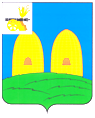 АДМИНИСТРАЦИЯСЫРОКОРЕНСКОГО СЕЛЬСКОГО ПОСЕЛЕНИЯРОСЛАВЛЬСКОГО РАЙОНА СМОЛЕНСКОЙ ОБЛАСТИ П О С Т А Н О В Л Е Н И ЕГлава муниципального образованияСырокоренского сельского поселенияРославльского района Смоленской области                                       С.В. Ивановот 21.07.2020 г.     № 67        Об итогах исполнения бюджета Сырокоренского сельского поселения Рославльского района Смоленской области за 1 полугодие 2020 года     В соответствии с   пунктом 5 статьи 264.2 Бюджетного кодекса Российской Федерации, Уставом Сырокоренского сельского поселения Рославльского района Смоленской области, Положением о бюджетном процессе в муниципальном образовании Сырокоренского сельского поселения Рославльского района Смоленской областиАдминистрация Сырокоренского сельского поселения Рославльского района Смоленской области                                                           п о с т а н о в л я е т:1. Утвердить отчет об исполнении бюджета Сырокоренского сельского поселения Рославльского района Смоленской области (далее – бюджет Сырокоренского сельского поселения) за 1 полугодие 2020 года по доходам в сумме 5 885,1 тыс. руб., по расходам в сумме 7 385,4 тыс. руб., с превышением расходов над доходами (дефицит бюджета) в сумме 1 500,3 тыс. руб.2. Утвердить исполнение:- по источникам финансирования дефицита бюджета Сырокоренского сельского поселения согласно приложению 1;- по объему поступлений доходов в бюджет Сырокоренского сельского поселения, за исключением безвозмездных поступлений согласно приложению 2;- по объему безвозмездных поступлений в доход бюджета Сырокоренского сельского поселения согласно приложению 3;- по расходной части бюджета Сырокоренского сельского поселения согласно приложению 4.         3.Утвердить отчёт об использовании средств муниципального дорожного фонда Сырокоренского сельского поселения Рославльского района Смоленской области согласно приложению 5.         4. Настоящее постановление подлежит официальному опубликованию в газете «Рославльская правда» и размещению на официальном сайте Администрации Сырокоренского сельского поселения  Рославльского района Смоленской области в информационно-телекоммуникационной сети «Интернет».